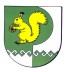 от 04 октября 2019 г. № 442   О повышении размера должностных окладовотдельных категорий работников муниципальных учреждений, финансируемых из бюджета муниципального образования «Моркинский муниципальный район»	Администрация Моркинского муниципального района  п о с т а н о в л я е т:	1. Повысить с 1 октября 2019 г. в 1,043 раза размеры должностных окладов отдельных категорий работников муниципальных учреждений, финансируемых из бюджета муниципального образования «Моркинский муниципальный район», установленные постановлением Администрации Моркинского муниципального района от 14 сентября . № 619 «О совершенствовании оплаты труда отдельных категорий работников муниципальных учреждений, финансируемых из бюджета муниципального образования «Моркинский муниципальный район»».При повышении окладов их размеры подлежат округлению до целого рубля в сторону увеличения.2. Приложение к постановлению Администрации Моркинского муниципального района от 14 сентября . № 619 «О совершенствовании оплаты труда отдельных категорий работников муниципальных учреждений, финансируемых из бюджета муниципального образования «Моркинский муниципальный район»» изложить в новой редакции (прилагается).3. Опубликовать настоящее постановление в районной газете «Моркинская земля».         4.    Настоящее постановление вступает в силу с 1 октября 2019 г.           Глава Администрации Моркинского муниципального района                                                     А. ГолубковПРИЛОЖЕНИЕк постановлениюАдминистрации Моркинскогомуниципального районаот 14 сентября . № 619(в редакции постановленияАдминистрации Моркинскогомуниципального районаот 04 октября 2019 г. № 442)Р А З М Е Р Ыдолжностных окладов отдельных категорий работников муниципальных учреждений, финансируемых из бюджета муниципального образования «Моркинский муниципальный район»,должности которых не относятся к муниципальной службе по занимаемым должностямГлавный специалист, руководительгруппы                                                                     3807                            1,8Ведущий специалист                                             3461                            1,8Специалист 1 категории                                        3116                            1,6Специалист 2 категории                                        2942                            1,6Специалист                                                             2771                            1,6_______________Исполнитель:муниципальное учреждение "Отдел по образованию и делам молодежи администрации муниципального образования "Моркинский муниципальный район"МОРКО МУНИЦИПАЛЬНЫЙ РАЙОН  АДМИНИСТРАЦИЙПУНЧАЛАДМИНИСТРАЦИЯМОРКИНСКОГО МУНИЦИПАЛЬНОГО  РАЙОНАПОСТАНОВЛЕНИЕНаименование должностиДолжностной оклад (рублей в месяц)Ежемесячное денежное поощрение (должностных окладов)Руководитель Финансового отдела муниципального образования «Моркинский муниципальный район»______________А.В. Васильева04 октября 2019 г.Согласовано:Руководитель организационно-правового отдела администрации муниципального образования «Моркинский муниципальный район»______________А.С. Александрова04 октября 2019 г.Список рассылки: